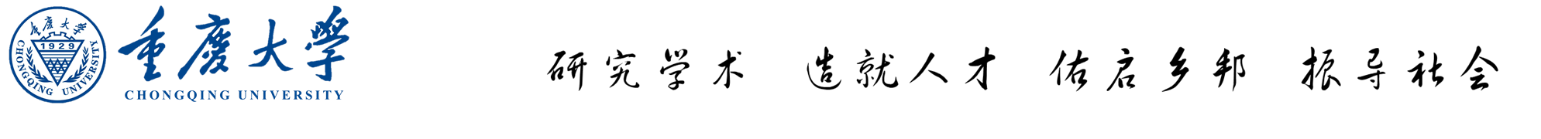 重庆大学2017年自主招生免笔试申请表注：申请免笔试的考生请于2017年4月4日22:00前填写本表后发送至邮箱：zhaosheng@cqu.edu.cn，邮件主题：“免笔试申请-姓名-自主招生报名号”。逾期或未申请者，视为放弃免笔试资格。我校审查核实后，将于2017年4月30日前通过电子邮件回复免笔试申请评审结论。姓    名自主招生报 名 号联系电话身份证号所在中学满足免笔试要求的竞赛获奖情况满足免笔试要求的竞赛获奖情况满足免笔试要求的竞赛获奖情况满足免笔试要求的竞赛获奖情况满足免笔试要求的竞赛获奖情况满足免笔试要求的竞赛获奖情况满足免笔试要求的竞赛获奖情况全国青少年科技竞赛获奖名单公示平台“http://gs.cyscc.org.cn/”公示截图全国青少年科技竞赛获奖名单公示平台“http://gs.cyscc.org.cn/”公示截图全国青少年科技竞赛获奖名单公示平台“http://gs.cyscc.org.cn/”公示截图全国青少年科技竞赛获奖名单公示平台“http://gs.cyscc.org.cn/”公示截图全国青少年科技竞赛获奖名单公示平台“http://gs.cyscc.org.cn/”公示截图全国青少年科技竞赛获奖名单公示平台“http://gs.cyscc.org.cn/”公示截图全国青少年科技竞赛获奖名单公示平台“http://gs.cyscc.org.cn/”公示截图